Внеклассное занятие на тему:«Тербунский рубеж – частица Родины»Подготовил и провел:учитель информатикиМайдуров О.Ю.Цель: обогащение духовного мира учащихся, сформировать представления о Родине, привитие любви и уважения к Родине, о родном крае  как части большой страны.Задачи1. Расширить представления детей о Родной стране, Родном крае, в котором они живут.2. Содействовать осознанию обучающимися ценности изучаемого материала.3. Создать благоприятные условия для развития нравственного отношения к истории и культуре родного края, воспитания чувства гордости       патриотизма, уважения к родному краю, Родине. 4. Создать условия для развития у школьников позитивного интереса. 5.  Развивать логическое мышление, память, внимание, учить анализировать, сравнивать, обобщать, делать выводы;Планируемый результат:Личностные:  творческое самовыражение, формирование чувства гордости за свою родную страну и родной край, уважительного отношения к иному мнению; принятие и освоение социальной роли обучающегося, развитие мотивов учебной деятельности и формирование личностного смысла учения.Познавательные: уметь извлекать информацию; анализировать объекты с целью выделения признаков (существенных, несущественных);  построение логической цепи рассуждений, доказательств; рефлексия способов и условий действия, контроль и оценка процесса и результатов деятельности.Регулятивные:умение принимать и сохранять учебную цель и задачи; планирование собственной деятельности в соответствии с поставленной задачей и поиск средств ее осуществления; умение контролировать и оценивать свои действия, высказывать свое предположение.Коммуникативные:  планирование учебного сотрудничества с учителем и сверстниками при решении учебных проблем; умение принимать на себя ответственность за результат своих действий; договариваться друг с другом, участвовать в диалоге, в коллективном обсуждении, оценивать свои достижения на занятии.Методы и формы работы: наглядный, коммуникативный – путешествие в прошлое, объяснительно-иллюстративный метод; формы работы: индивидуальная, фронтальная. Оборудование занятия: музей – музейные экспонаты, карта Тербунского района, историческая карта боевых сражений на территории Тербунского района времен Великой отечественной войны, квадракоптер с видео-фото съемкой, телефон с интернетом.Ход занятияЭтапы урокаДеятельность 
учителяДеятельность обучающихсяI. Организационный момент.Самоопределение к деятельности.Эмоциональная, психологическая 
и мотивационная подготовка обучающихся к занятию.-Доброе день, ребята!Я рад вас видеть в хорошем настроении. Сегодня нас ждет историческое путешествие по родной земле и экскурсия к местам боевых действий во время Великой отечественной войныПодготовка класса к работе.II. Актуализация знанийВведение в тему- Родина – что это значит?(место, где родился человек, а также страна, в которой он родился и к судьбе которой ощущает свою духовную сопричастность и место, откуда произошли предки, корни человека).- Как называется наша Родина, страна в которой мы с вами живём? (полное название Российская Федерация.)Все мы жители нашей  общей Родины – великой многонациональной страны России. Но у каждого из нас есть своя малая Родина.- Родина,  тот уголок, где вы родились, где живут ваши родители и друзья, где находится ваш родной дом. Для кого-то малая Родина – родное село, улица или палисад у дома.  Словом, малая Родина у каждого своя!Высказывания обучающихся:Человек тоскует по Родине, которую он покинул, по родному языку  и друзьям. Отвечают  на вопросы учителя.МОЯ – потому что здесь моя семья, мои друзья, мой дом, моя улица, моя школа… МАЛАЯ – потому что это маленькая частичка моей необъятной страны. РОДИНА – потому что здесь живут родные моему сердцу люди.III. Постановка учебной задачи.		Организует обучающихся на исследование проблемной ситуации. Подводит к формулировке задач урока.Проблемная ситуация:  Учитель держит в руках  узелок с горсткой земли.  Разворачивает узелок и спрашивает: « Как вы думаете, что это такое?» - Как вы думаете, откуда эта земля? - Да, это земля наша, родная. Особое отношение всегда было к родной земле, то есть к той, где родился человек. - Как вы думаете, для чего? (Уезжая на долгий срок из дома или переселяясь в новые края, крестьяне обязательно брали с собой родную землю. Приезжая на чужбину, чтобы чувствовать себя, как дома, на землю высыпали горсть привезенной с собой родной земли. Частичку материнского сердца, горсть земли берёт с собой человек).- А как вы думаете, почему Родину называют матерью?- Какие чувства вы испытываете к маме? (любовь, ласку, заботу, тревогу)- А как вы думаете, как мы должны относиться к своей Родине? (любить, беречь, охранять)Отвечают: земляВысказывания обучающихся.Отвечают: Родину называют матерью, потому что она кормит нас своим хлебом, поит своими водами и, как мать защищает нас от врагов.IV. Постановка целей учебной деятельности, выбор способа и средств их реализации.  Постановка задач  и целей урока.- Сегодня мы отправимся в путешествие не в дальние страны, а по Родному краю.Для нас неведомой странойЯвляется наш край родной!Давайте познакомимся с экспонатами нашего школьного краеведческого музея, в котором представлены частицы прошлого, здесь отражается быт людей, их мысли, поступки. - А теперь особое внимание обратите на исторические карты нашего Тербунского края, здесь во время Великой Отечественной войны шли сражения за всех нас!- Особое внимание притягивает «Тербунский рубеж», линия соприкосновения боевых действий советских солдат и немецко-фашистских захватчиков. - После ознакомления с реквизитами музея, учитель рассказывает о квадракоптерах, что это такое, показывает как он выглядит и как им управлять.- Вопросы учителя (зачем нам сегодня понадобится квадракоптер?)Ставят  цели.Знакомятся с квадракоптером, его управлением посредством телефонаВысказывания обучающихся.Знакомятся с приложением для управления квадракоптера.V. Реализация построенного проекта учебной деятельности..Учитель в каждом уголке музея рассказывает о важном, показывает карты боевых действий 1941-1945 годов, задает вопросы военной тематики, общекультурной, в это время осуществляется скачивание приложения для управления квадракоптером.Рассказы детей о истории родного края, дополнение.Рассматривают карты СССР, Тербунского района. Отвечают на вопросы.VI. ЭкскурсияЗадача учителя организовать передвижение к заранее подготовленному автобусу, проведение инструктажа по технике безопасности во время поездки, экскурсии. - Стела на «Тербунском рубеже»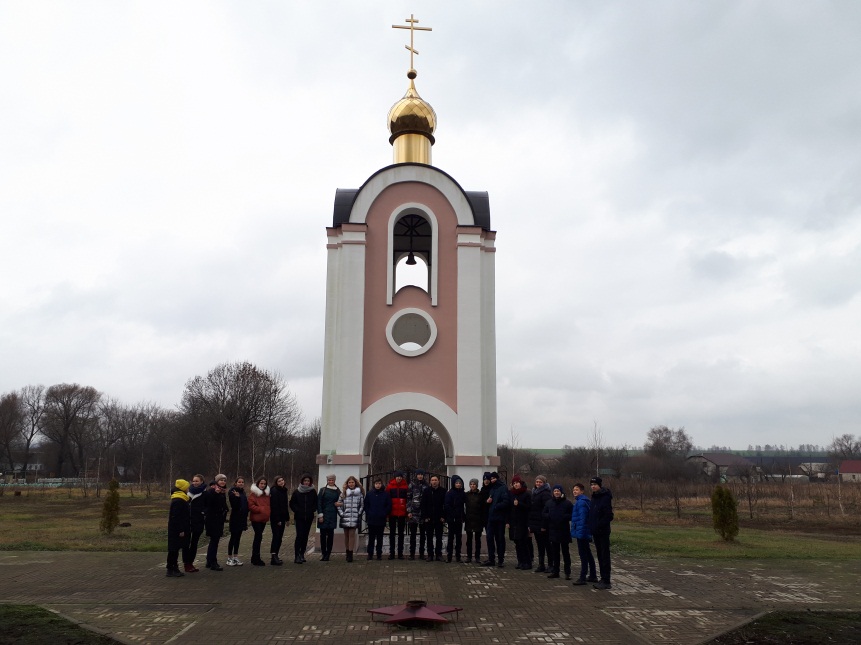  - Барельеф Победы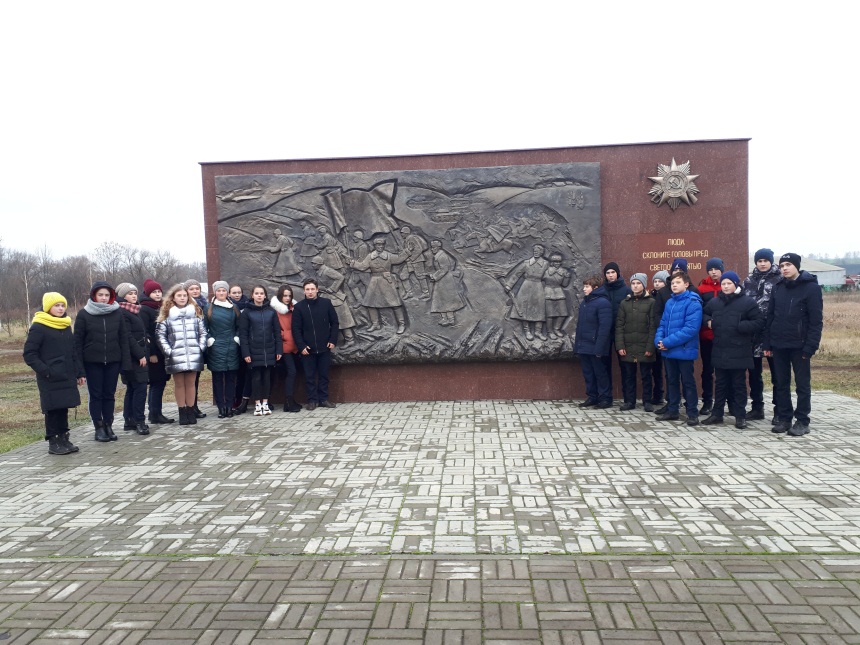 .IX. Итоги занятия. РефлексияОрганизация самооценки учениками деятельности на уроке; фиксирование степени соответствия поставленной цели и результатов деятельности.– Наше путешествие по родному краю подошло к концу. Спасибо экспертам за интересные сведения о нашейобласти. Все ребята – молодцы!- Что узнали вы сегодня? (Познакомились с историей происхождения названия города, узнали интересные сведения о символах Саратова, познакомились с достопримечательностями города.)– Пригодится ли вам полученный материал? (Да, на уроках окружающего мира, литературного и внеклассного чтения, при проведении классных часов.) – Чему вы научились при подготовке и проведении классного часа? (мы узнали много нового и интересного о нашем городе, научились собирать интересные сведения по данной теме, научились  анализировать собранный материал, выделять главное, делать выводы.)- Мы с вами познакомились только с некоторыми фактами истории нашей области.- У вас на столах лежат предметы, которые нужны  для путешествия. - Если вы считаете, что получили достаточно информации  о Саратове, Саратовской области, то возьмите флажок.- Кто хочет продолжить дальше путешествовать и получить еще информацию о нашей малой родины, возьмите с собой в дорогу чемодан и покажите на карте то место, куда бы вам хотелось на следующем занятии  отправиться.- Чтобы вам хотелось еще узнать о нашей малой родине?- Наш край особенный, но он - часть России, большой и сильной страны. Жители нашего края, как и все россияне, соблюдают народные традиции, честно трудятся на благо страны, охраняют природу. Здесь, как и по всей стране заботятся о детях и пожилых людях, чтят ветеранов войны, труда и знаменитых людей.Умаров ДалматЛюбите свой родной Саратовский край! Любите Родину, её поля и шири,Деревни малые, большие города. Любите Родину за то, что в целом миреТакой не будет в жизни НИКОГДА!   Высказывания обучающихся, участие в обсуждении. Чем богата наша область? Какие растения, животные ? Кто из писателей и поэтов родился в Саратове?